Job Description for Student Ministry Resident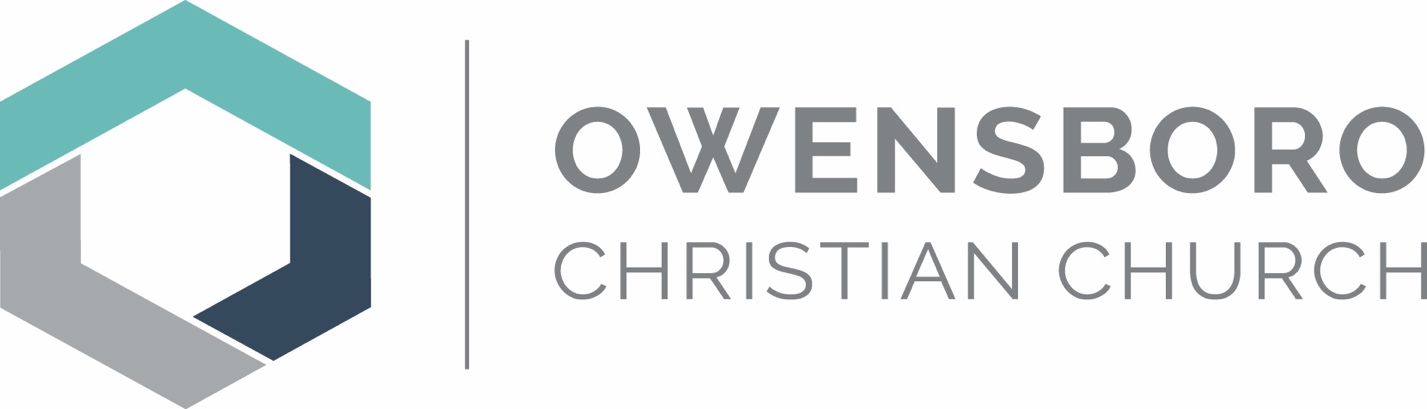 

Job Title:		Student Ministries ResidentReports to:		Wendall Hallam – High School PastorCoached by:	Tom Harrigan – Care and Teaching PastorHours Required:	Full-Time (30-35 hours minimum)Description in a Nutshell:Responsible for working with student pastor to lead and develop adult volunteers and students through weekend programing and regular relational and spiritual investments for the expressed purpose of introducing the gospel and making disciples. Job Responsibilities:Serve alongside student pastor to lead and plan student ministry programing, events, and serve opportunities to accomplish the mission of the church. Help develop a long-term plan for middle school and high school ministries at OCC. Serve alongside student pastor to recruit, train, resource, and encourage adult volunteers to pastor the students in their care. Serve as part of the teaching team within student ministry if gifting and passion are evident.Expectations as a Resident:Attend weekly staff meeting – Tuesday’s at 10amAttend weekly meetings with coach - Tom Harrigan – time TBDAttend weekly meetings with supervisor – Wendall Hallam – time TBDServe during all student ministry programming, events, and serve opportunities. Serve during all church initiatives (Easter, Christmas, Serve the Boro, Food trucks and Fireworks, etc.)Work to develop “core competency skills” as directed by Leadership Pathway:Self Care, Teachable, Failing Forward, Time Management,Managing Details, Communication, Initiative, Self-Awareness, Flexible Work Ethic, Personable, Decision-Making. Influence, Gospel Presentation, Self-Feeder, Conflict Management, Passion for Growth, Biblical Application, Leading a Meeting, Thinking Strategically, Leading a Team, Networking, Contextually Proficient, Delegation. 
Role of Coach:Meet with the resident at least 1 hour a week to:Guide them through the Leadership Pathway program developing the “core competencies” of a successful pastor/leader.Provide Spiritual, Emotional, and Relational guidance needed for a successful ministry. Be an additional sounding board for ministry related questions.Listen, provide feedback, encourage, challenge, equip, and empower the resident getting them ready for full time ministry. What does “a win” look like:You are well prepared for a successful, life-long ministry, understanding that we are never done learning and growing into the image of Jesus this side of Eternity. We would feel confident recommending you as a candidate for a full-time ministry, providing the appropriate references when asked. Students will look to you as a leader and shepherd because of your growing walk with God and your spiritual and relational influence.Adult Volunteers will look to you as a leader and shepherd because of your growing walk with God and relational influence. You would help create an environment at OCC where all students are known, valued, and loved by God. You would help create an environment at OCC where students are actively inviting their friends to be part of what God is doing and discipling them in their faith. Our heart for all residents:- We care deeply about developing the next generation of church leaders. - At OCC, we want to provide a wholistic pathway of development for each resident. - We recognize that no two residents are the same, so our approach is individualizedto gain ground in areas of weakness, and flourish in areas of gifting. - We will be loving, honest, caring, challenging, encouraging and family oriented in our approach, and we ask each resident to bring that same spirit. 